Publicado en Ciudad de México el 25/05/2017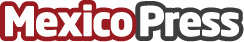 El 90% de las personas que buscan un inmueble lo hacen por internetCada mes más de 2 millones de personas buscan inmuebles en línea en México. Lamudi, portal inmobiliario líder en el país, da a conocer interesantes datos del sector inmobiliarioDatos de contacto:Daniel NarváezRelaciones Públicas 0445535120068Nota de prensa publicada en: https://www.mexicopress.com.mx/el-90-de-las-personas-que-buscan-un-inmueble Categorías: Nacional Inmobiliaria Finanzas Telecomunicaciones Sociedad E-Commerce http://www.mexicopress.com.mx